9η ΠΡΟΣΚΛΗΣΗ ΣΥΓΚΛΗΣΗΣ ΕΠΙΤΡΟΠΗΣ ΠΟΙΟΤΗΤΑΣ ΖΩΗΣΚαλείστε να προσέλθετε σε κατεπείγουσα, δια περιφοράς και δια τηλεφώνου, συνεδρίαση της Επιτροπής Ποιότητας Ζωής, σύμφωνα με το άρθρο 10 της από 11/3/2020 Πράξης Νομοθετικού Περιεχομένου (μέτρα αποφυγής της διάδοσης του Κορωναϊού Covid 19) καθώς και την αριθμ. Δ1α/ΓΠ.οικ.13654/4-3-2022/ΦΕΚ 1011/τ.Β΄ Κ.Υ.Α., που θα διεξαχθεί στο Δημαρχειακό Μέγαρο την 14η του μηνός Μαρτίου έτους 2022, ημέρα Δευτέρα και ώρα 14:00 για την συζήτηση και λήψη απόφασης στο παρακάτω θέμα της ημερήσιας διάταξης, σύμφωνα με τις σχετικές διατάξεις του άρθρου 75 του Ν.3852/2010 (ΦΕΚ Α' 87) όπως αντικαταστάθηκε με το άρθρο 77 του Ν.4555/2018 (ΦΕΚ 133/19-07-2018 τεύχος Α’). Το κατεπείγον της συνεδρίασης αφορά στην ύπαρξη καταληκτικής ημερομηνίας.1. Παραχώρηση κοινοχρήστου χώρου κατά χρήση, για την εγκατάσταση ξύλινου οικίσκου στον χώρο    πλησίον της έναρξης του «Μονοπατιού του Ασκληπιού» στο Γοργογύρι.Πίνακας Αποδεκτών	ΚΟΙΝΟΠΟΙΗΣΗ	ΤΑΚΤΙΚΑ ΜΕΛΗ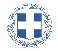 ΕΛΛΗΝΙΚΗ ΔΗΜΟΚΡΑΤΙΑ
ΝΟΜΟΣ ΤΡΙΚΑΛΩΝΔΗΜΟΣ ΤΡΙΚΚΑΙΩΝΓραμματεία Επιτροπής Ποιότητας ΖωήςΤρίκαλα, 14 Μαρτίου 2022
Αριθ. Πρωτ. : 12219ΠΡΟΣ :     Τα μέλη της Επιτροπής                   Ποιότητας Ζωής                   (Πίνακας Αποδεκτών)   (σε περίπτωση κωλύματος     παρακαλείσθε να ενημερώσετε     τον αναπληρωτή σας).Ο Πρόεδρος της Επιτροπής Ποιότητας ΖωήςΓΕΩΡΓΙΟΣ ΚΩΝ/ΝΟΣ ΚΑΤΑΒΟΥΤΑΣΑΝΤΙΔΗΜΑΡΧΟΣΑναστασίου ΧρήστοςΒασταρούχας ΔημήτριοςΚωτούλας ΙωάννηςΜητσιάδη Βασιλική-ΕλένηΖιώγας ΓεώργιοςΚαταβούτας Γεώργιος-ΚωνσταντίνοςΚρανιάς ΒασίλειοςΠαιδή ΝατάσαΝτουρλιός ΛάμπροςΔήμαρχος & μέλη Εκτελεστικής ΕπιτροπήςΓενικός Γραμματέας κ. Θωμά Παπασίκα